TXANFP PROUDLY ANNOUNCES OUR OFFICERS FOR FY23/24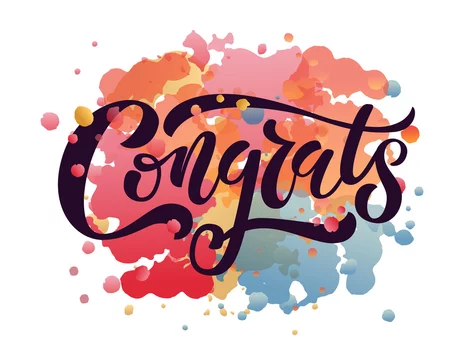 PLEASE JOIN THE BOARD IN CONGRATULATING OUR NEW BOARD MEMBERS!PRESIDENT, DEBBIE MCDONALD, CDM, CFPPPRESDIENT-ELECT, SHAYLEI JOHNSON, CDM, CFPPIMMEDIATE-PAST PRESIDENT, KIM KYLE, CDM, CFPPSECRECTARY/TREASURE, MICHAEL L.C. POLMANTEER BS, NDTR, CDM, CFPP, TSAC-FTREASURE, DONNA YNOSTROSA, CDM, CFPPNEWSLETTER EDITOR, FREDRICK MAHAFFEY, CDM, CFPP